załącznik 2do Uchwały nr 18/2024Wojewódzkiej Rady Rynku Pracy w Poznaniu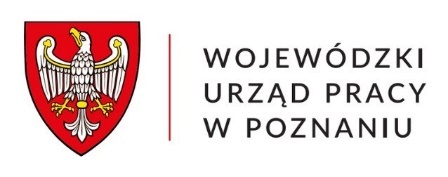 Sprawozdanie
z realizacji Planu Działań na Rzecz Zatrudnienia 
w Województwie Wielkopolskim 
na 2023 rokPoznań, marzec 2024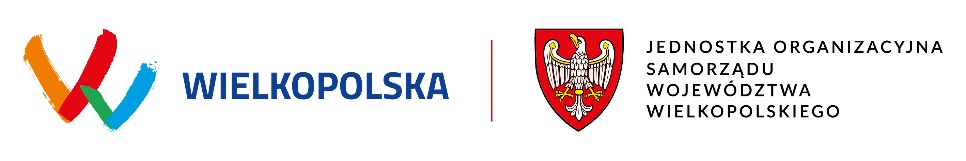 Wojewódzki Urząd Pracy w Poznaniu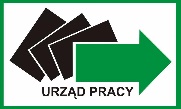 ul. Szyperska 14, 61-754 Poznańtel. 61 846 38 19e-mail: wup@wup.poznan.plwuppoznan.praca.gov.pl          Wojewódzki Urząd Pracy w Poznaniuul. Szyperska 1461-754 Poznańtel. 61 846 38 19e-mail: wup@wup.poznan.plwuppoznan.praca.gov.plI. WprowadzenieZgodnie z art. 3 ust. 4 oraz art. 8 ust. 1 pkt 1 ustawy z 20 kwietnia 2004 r. o promocji zatrudnienia 
i instytucjach rynku pracy (t.j. Dz. U. z 2023 r. poz. 735, ze zm.) Samorząd Województwa Wielkopolskiego (SWW) przygotowuje corocznie plan działań na rzecz zatrudnienia, który wyznacza ramy polityki rynku pracy w Wielkopolsce. Plan Działań na Rzecz Zatrudnienia w Województwie Wielkopolskim na 2023 rok stanowił przełożenie celów Krajowego Planu Działań na rzecz Zatrudnienia na rok 2022 dokumentu aktualnego na czas opracowania Planu, (Krajowy Plan Działań na rzecz Zatrudnienia na rok 2023 przyjęto 28 czerwca 2023 r.) oraz uszczegółowienie działań zapisanych w Strategii Rozwoju Województwa Wielkopolskiego do 2030 roku. W Planie Działań na Rzecz Zatrudnienia w Województwie Wielkopolskim na 2023 rok określono 
dwa cele regionalnego rynku pracy: Narzędziem służącym monitorowaniu realizacji założonych celów jest Sprawozdanie z realizacji Planu Działań na Rzecz Zatrudnienia w Województwie Wielkopolskim na 2023 rok. Wszystkie przewidziane Planem działania na rok 2023 zostały zrealizowane. Natomiast, w związku ze zwiększeniem prac wszystkich pracowników WUP w Poznaniu związanych z rozliczeniem dofinansowania, wypłaconego ze środków Funduszu Gwarantowanych Świadczeń Pracowniczych, część szkoleń z zakresu poradnictwa zawodowego dla kadry doradczej PUP została przniesiona na rok następny. Natomiast ponadplanowo przygotowano opracowanie Rynkowe i psychologiczne aspekty poradnictwa zawodowego. Ponadto, z uwagi na zgłoszone zapotrzebowanie ze strony PUP Śrem i PUP Czarnków oraz jego filii w Trzciance i Wieleniu na konkretne metody pracy z osobami bezrobotnymi, przeprowadzono dwa szkolenia on-line: Kwestionariusz Zainteresowań Zawodowych KZZ - dwudniowe szkolenie dla PUP Czarnków i jego filii; Program „Szukam pracy” - trzydniowe szkolenie dla PUP Śrem. Niniejszy dokument opiniowany jest przez Wojewódzką Radę Rynku Pracy w Poznaniu, a następnie przedstawiany Zarządowi Województwa Wielkopolskiego, jako podsumowanie działalności podejmowanej 
w sferze regionalnego rynku pracy.II. Wzrost aktywności zawodowej i utrzymanie wysokiej jakości zatrudnieniaFinansowanie programów na rzecz promocji zatrudnienia, łagodzenia skutków bezrobocia 
i aktywizacji zawodowej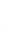 Fundusz Pracy (FP)WUP w Poznaniu dokonał podziału środków FP, w ramach kwoty ustalonej przez MRiPS wg kryteriów określonych przez Sejmik Województwa Wielkopolskiego Uchwałą Nr XLVI/915/22 z dnia 24 października 2022 r. Kryteria te uwzględniają uwarunkowania społeczno-gospodarcze regionalnego rynku pracy, 
w szczególności sytuację osób długotrwale bezrobotnych, osób 50+, osób z niepełnosprawnością, jak również udział ofert pracy niesubsydiowanej w ogólnej liczbie ofert pracy, zgłoszonych do PUP oraz dane wynikające 
z ustawy o promocji zatrudnienia i instytucjach rynku pracy, tj. liczbę bezrobotnych, stopę bezrobocia, strukturę bezrobocia, kwoty środków FP przeznaczone w powiecie na realizację projektów współfinansowanych z EFS oraz efektywność działań PUP na rzecz aktywizacji bezrobotnych.Samorząd Województwa Wielkopolskiego otrzymał w 2023 r. następujące kwoty z FP:Ww. środki finansowe podzielono zgodnie z Uchwałą Zarządu Województwa Wielkopolskiego (ZWW) 
nr 6403/2023 z 31 marca 2023 na 31 samorządów powiatowych województwa wielkopolskiego.W ramach ww. środków zaktywizowano 16 965 osób bezrobotnych, tj. o 5 545 osób mniej 
w porównaniu do roku 2022. Największy spadek odnotowano w szkoleniach, o 2 580 osób oraz 
w stażach o 1 495 osób, chociaż nadal były najpopularniejszą formą aktywizacji. Spadek ten obserwowany jest od początku 2023 r. Może to świadczyć o ostrożności do podejmowania ryzyka rozwoju zawodowego 
w kontekście niepewności związanej z hamowaniem gospodarki. Ponadto większość bezrobotnych nie ma prawa do zasiłku, a do ewidencji PUP najczęściej trafiają osoby, które rejestrują się po raz kolejny. Nadal istotny problem stanowi zjawisko długotrwałego bezrobocia. Osoby długotrwale bezrobotne bardzo często wykazują najmniejsze zaangażowanie i chęć do przyjęcia zatrudnienia, tym samym zachęcanie ich do którejkolwiek 
z form aktywizacji jest wyzwaniem dla pracowników powiatowych urzędów pracy. Jednak biorąc pod uwagę liczbę osób bezrobotnych i liczbę uczestników programów aktywizacyjnych, wielkopolskim powiatowym urzędom pracy udało się zaktywizować 48,37% ogółu bezrobotnych, stawiając Wielkopolskę na 1 pozycji 
w kraju.Zadania finansowane z Rezerwy Ministra RodzinyW 2023 r. przeprowadzono nabory na środki finansowe z rezerwy FP, w ramach których pomiędzy samorządy powiatowe Wielkopolski rozdysponowano łącznie 15 211 794,51 zł na programy aktywizacji zawodowej bezrobotnych: w ramach ogłoszonych przez MRiPS naborów na dodatkowe środki z rezerwy FP na aktywizację osób bezrobotnych, procedowano 51 wniosków samorządów powiatowych Wielkopolski na łączną kwotę 13 127 826,51 zł;resort rodziny uruchomił narzędzie wsparcia w postaci programu aktywizacji zawodowej bezrobotnych cudzoziemców, w tym objętych ochroną międzynarodową. W jego ramach, 3 samorządy powiatowe Wielkopolski pozyskały dodatkowe środki na łączną kwotę 750 510,00 zł;ponadto w ramach naboru o dodatkowe środki z rezerwy FP na aktywizację bezrobotnych zwolnionych z pracy z przyczyn niedotyczących pracowników oraz pracowników objętych zwolnieniami monitorowanymi, 3 samorządy powiatowe uzyskały łączną kwotę 1 333 458,00 zł.Aktywizacja osób bezrobotnych z wykorzystaniem środków FP z Rezerwy Ministra w 2023 r. według programów (w zł)Źródło: Opracowanie własne WUPPodobnie, jak w latach wcześniejszych, najwięcej środków, tj. 66,2%, przeznaczono na aktywizację bezrobotnych zamieszkujących na wsi (wzrost o 24,4% do ubiegłego roku). Na drugim miejscu uplasował się program dla bezrobotnych zwolnionych z pracy z przyczyn niedotyczących pracowników oraz pracowników objętych zwolnieniami monitorowanymi (8,8%). Nieco mniej, 6,3%, stanowily środki dla bezrobotnych 
w regionach wysokiego bezrobocia. Europejski Fundusz Społeczny i Europejski Fundusz Społeczny Plus (EFS+)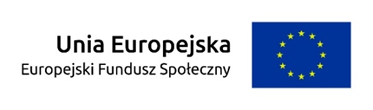 W 2023 r. zakończyła się realizacja projektów współfinansowanych z Europejskiego Funduszu Społecznego (EFS) mających na celu trwałą aktywizację zawodową osób pozostających bez pracy w ramach programów:Program Operacyjny Wiedza Edukacja Rozwój 2014-2020 (PO WER),Wielkopolski Regionalny Program Operacyjny na lata 2014-2020 (WRPO 2014+).Dane odnoszące się do realizacji projektów dofinansowywanych z EFS dotyczą całego okresu programowania (od momentu rozpoczęcia wdrażania projektów do zakończenia realizacji wsparcia, tj. w latach 2015-2023 
i podane są narastająco: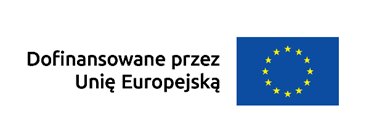 W 2023 r. w ramach programu Fundusze Europejskie dla Wielkopolski na lata 2021-2027 (FEW 2021+) rozpoczęto wdrażanie działań współfinansowanych z EFS+ na rzecz poprawy dostępu do zatrudnienia.W 2023 r. w ramach działania FEWP.06.01 rozpoczęto wdrażanie projektów realizowanych przez Powiatowe Urzędy Pracy, mających na celu poprawę dostępu do zatrudnienia i działań aktywizujących dla osób bezrobotnych i poszukujących pracy, w szczególności osób młodych, zwłaszcza poprzez wdrażanie Gwarancji dla Młodzieży (GdM), kompleksowego zestawu działań wspierających osoby do 30 roku życia. Głównymi celami GdM jest wzmocnienie umiejętności cyfrowych osób młodych, zapewnienie wysokiej jakości ofert pracy lub innej aktywności oraz zindywidualizowane podejście i aktywne docieranie z ofertą wsparcia. Ww. projekty EFS+ skierowane są ponadto do długotrwale bezrobotnych oraz grup znajdujących się w niekorzystnej sytuacji na rynku pracy. Wg danych na koniec 2023 r. ze wsparcia skorzystało 4 514 osób bezrobotnych, w tym 526 osób długotrwale bezrobotnych. W projektach pomoc uzyskały 2 374 osoby w wieku 18-29 lat. W projektach bezzwrotne dotacje na rozpoczęcie działalności gospodarczej otrzymało 855 osób. W okresie do 4 tygodni od dnia zakończenia udziału w projekcie zatrudnienie podjęły 1 333 osoby, a kwalifikacje uzyskało 226 osób. Poradnictwo zawodoweW 2023 r., w ramach poradnictwa zawodowego, działania Centrów Informacji i Planowania Kariery Zawodowej WUP w Poznaniu skupione były m.in.: na wspieraniu osób, które z różnych przyczyn znalazły się 
w trudnej sytuacji zawodowej np. straciły pracę i brakowało im pomysłu, siły oraz motywacji do poszukiwania nowego zatrudnienia, nie wiedziały, jaka aktywność zawodowa byłaby zgodna z ich predyspozycjami, brakowało im aktualnej wiedzy o rynku pracy, a także osób, które odczuwały potrzebę rozwijania się 
i zdobywania nowych umiejętności. Wśród klientów Centrów były również osoby z tak zwanych rezerw kapitału ludzkiego, tj. osoby młode, matki nieaktywne zawodowo, osoby z niepełnosprawnościami, osoby w wieku 50+ oraz osoby długotrwale bezrobotne. W Centrach klienci korzystali z oferty kompleksowego wsparcia pozwalającego im poradzić sobie z kryzysem zawodowym, na nowo odkryć swój potencjał, uwierzyć w siebie, przeanalizować dotychczasowe niepowodzenia w pracy, żeby w przyszłości skuteczniej rozwiązywać problemy i być aktywnym na rynku pracy. Doradcy udzielali również wsparcia psychologicznego w radzeniu sobie 
z niepokojem i w pokonywaniu emocjonalnych trudności podczas szukania zatrudnienia. Stosowano indywidualne podejście pozwalające zdiagnozować trudności, oczekiwania, potrzeby, odkryć istotne kompetencje i zaplanować zmianę. Poradnictwo realizowane było w formule mieszanej, zarówno stacjonarnej (bardziej popularnej), jak i on-line. Zapewnienie w ofercie konsultacji na odległość oznacza większą dostępność usług dla tych grup klientów, którym trudniej spotkać się z doradcą twarzą w twarz.WUP w Poznaniu w 2023 r. przeprowadził:1 723 specjalistyczne konsultacje zawodowe (o 672 więcej w stosunku do 2022 r.). Porady były częściowo uzupełniane testami predyspozycji zawodowych;320 badań testowych;149 grupowych spotkań (o 84 więcej w stosunku do 2022 r.) dla 1 289 osób dorosłych (o 689 więcej w stosunku do 2022 r.), m.in.: z tematyki odkrywania talentów zawodowych, rozwoju kompetencji społecznych, sposobów poszukiwania pracy, autoprezentacji na rozmowie kwalifikacyjnej, przedsiębiorczości i mobilności na europejskim rynku pracy.Udzielono również 4 101 informacji zawodowych, głównie telefonicznych. Usługi doradcze to zadanie ustawowe Centrów Informacji i Planowania Kariery Zawodowej, realizowane w sposób ciągły. Poradnictwo zawodowe skierowane było zarówno do osób zarejestrowanych 
w powiatowych urzędach pracy, jak i osób nieposiadających statusu osoby bezrobotnej bądź poszukującej pracy.Ponadto WUP w Poznaniu, we współpracy z Wielkopolską Izbą Rzemieślniczą w Poznaniu, kontynuował, rozpoczętą w 2022 r., realizację projektu „Rzemieślnik plus - biorę fach w swoje ręce”, którego celem było zapewnienie młodym osobom z grupy NEET, szczególnie narażonym na oddalenie od rynku pracy, możliwości zdobycia nowych kwalifikacji rzemieślniczych i skorzystania z próbnej aktywizacji zawodowej 
z szansą na dalsze zatrudnienie.Wśród branż rzemieślniczych, w ramach których realizowane były przygotowawcze aktywizacje zawodowe, znalazły się: mechanika pojazdowa, sprzedaż artykułów samochodowych, gastronomia, cukiernictwo, tapicerstwo, montaż sieci i instalacji sanitarnych oraz fryzjerstwo.Przedsięwzięcie realizowane było w ramach umowy nr DRP/39/HR/2021 o przyznanie środków na projekt pilotażowy pod nazwą „Stabilna praca - stabilna rodzina” i zakończyło się z dniem 31.12.2023 r. Całkowita wartość Projektu na lata 2022/2023 wynosiła 312 400,00 zł. Faktycznie poniesione wydatki 
w latach 2022/2023 to 228 917,20 zł, a w samym 2023 r., wydatkowano 121 490,56 zł.Na różnych etapach przedsięwzięcia przeprowadzono ponad 40 rozmów z rzemieślnikami, w ramach których poznano wymagania stanowiskowe, specyfikę pracy w zakładzie rzemieślniczym, motywację pracodawcy do przyjęcia ucznia na aktywizację zawodową i pomysł na jej przebieg oraz ewaluację przebiegu aktywizacji po pierwszym miesiącu i później. Z osobami z tzw. grupy NEET, które wyraziły zainteresowanie Projektem, przeprowadzono około 30 rozmów. W szczególności uwzględniono ich zawód, zainteresowania, preferencje oraz motywację do uczestnictwa w projekcie i poznania konkretnego rzemiosła, a w późniejszym okresie również wrażenia z przebiegu aktywizacji w przypadku osób, które podpisały umowę. W wyniku zindywidualizowanej, etapowej rekrutacji dobrano 10 par Uczestnik - Rzemieślnik. Zatrudnienie, na warunkach zgodnych z umową podpisaną w ramach Projektu (umowa o pracę na co najmniej kolejnych 6 miesięcy po zakończeniu aktywizacji zawodowej, uzyskało 6-ciu spośród 10-ciu Uczestników. Zostali oni zatrudnieni przez rzemieślników, u których realizowana była przygotowawcza aktywizacja zawodowa. Jednak efekt w postaci opuszczenia grupy NEET, po odbyciu przygotowawczej aktywizacji zawodowej, uzyskano wobec 9-ciu na 10-ciu Uczestników. Jedna z osób niezatrudnionych przez rzemieślnika, u którego odbywała się aktywizacja, została polecona i uzyskała zatrudnienie w innym zakładzie. Następna, po zakończeniu udziału w Projekcie, podjęła dalszą naukę, a kolejna, poprzez powiatowy urząd pracy, otrzymała zatrudnienie zgodne ze zdiagnozowanymi podczas aktywizacji możliwościami i ograniczeniami. Jedyny Uczestnik, biorący udział w przedsięwzięciu, który nie podjął żadnej aktywności, uległ na początku odbywania przygotowawczej aktywizacji zawodowej ciężkiemu wypadkowi, wskutek czego czekała go długotrwała rehabilitacja. Po zakończeniu Projektu warto uwypuklić kilka aspektów mających wpływ na skuteczność podjętych działań. Są to:-  pozytywny odzew rzemieślników: zainteresowanych było znacznie więcej niż ostatecznie biorących udział 
w przedsięwzięciu; rzemieślnicy zgłaszali potrzebę szkolenia nowego pokolenia i przekazywania fachu; 
w niektórych przypadkach szczególnie widoczne było ojcowskie, mentorskie podejście i gotowość wsparcia, również w kwestiach pozazawodowych, - elastyczność, indywidualne podejście, szukanie nowych rozwiązań, nie powielanie schematów, które 
w konkretnej sytuacji nie mają zastosowania, dobrowolność uczestnictwa,    - pozytywny odbiór, trwającej przez cały czas realizacji Projektu, współpracy z doradcami zawodowymi,  zarówno ze strony rzemieślników jak i Uczestników,- z perspektywy Uczestników, pozytywny odbiór miejsca pracy i pracodawcy; zaangażowanie                                           w naukę rzemieślniczego fachu, na miarę swoich możliwości; na ogół konstruktywne przyjmowanie krytyki od Opiekuna aktywizacji, w większości przypadków chęć kontynuowania współpracy,- wyraźna zależność powodzenia tego typu aktywizacji od aktywności lokalnych cechów rzemieślniczych, znajomości problemów i potrzeb zakładów rzemieślniczych.Warto również zaznaczyć, że projekt „Rzemieślnik plus - biorę fach w swoje ręce” został wybrany jako jeden z ciekawszych projektów pilotażowych realizowanych w ramach naboru „Stabilna Praca - Silna Rodzina”  i  zaprezentowany podczas uroczystości z okazji Dnia Pracownika Służb Zatrudnienia, w styczniu 2023 r. Rezultaty Projektu wskazują, że testowana ścieżka aktywizacji to dobry kierunek do wypracowania modelu aktywizacji dla tzw. najtrudniejszych grup osób bezrobotnych, przy współpracy służb zatrudnienia 
z organizacjami rzemieślniczymi.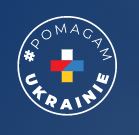 Drugim projektem, realizowanym w ramach poradnictwa zawodowego, był rozpoczęty w 2022 r. i kontynuowany w 2023 r. projekt „Pomoc dla Ukrainy - doradztwo dla uchodźców 
i migrantów”. Jednym z obszarów wsparcia, jakiego potrzebowali (część z osób potrzebuje go w dalszym ciągu) uchodźcy z Ukrainy przyjeżdżający do Polski w związku z toczącym się konfliktem zbrojnym, a także migranci, którzy wcześniej przybyli do naszego kraju w celach zarobkowych, była pomoc w odnalezieniu się w polskiej rzeczywistości, w tym na lokalnym rynku pracy. Choć sytuacja osobisto - zawodowa poszczególnych osób była diametralnie różna, to wspólna była konieczność zaadaptowania się do nowych warunków, również tych rynkowych i zawodowych. Działania w Poznaniu prowadzone były głównie przy współpracy z Caritas Poznań, początkowo w prowadzonym od 24 lutego 2022 r. punkcie recepcyjnym dla uchodźców z Ukrainy na MTP, a później w Centrum Pomocy Migrantom i Uchodźcom. Natomiast działania 
w Oddziałach Zamiejscowych WUP w Kaliszu, Koninie, Lesznie i Pile prowadzone były m. in. przy współpracy 
z Centrami Integracji Cudzoziemców (ROPS w Poznaniu). Usługi doradcze prowadzone były w trybie ciągłym, nabór do projektu odbywał się na bieżąco. Założenia projektowe zakładały objęcie wsparciem w latach 2022-2023 minimum 100 osób. Od początku września 2022 r. (po podpisaniu umowy z MRiPS) do końca grudnia 2023 r. w WUP w Poznaniu oraz w jego Oddziałach Zamiejscowych w Kaliszu, Koninie, Lesznie i Pile z projektu skorzystało łącznie 429 obywateli Ukrainy, z czego 376 osób stanowili uchodźcy. Z uwagi na czas trwania projektu, tj. lata 2022/2023, poniżej przedstawiono dane za cały projekt, z wyodrębnionymi wskaźnikami za 2023 r.Wychodząc naprzeciw oczekiwaniom cudzoziemców, WUP w Poznaniu w ramach projektu prowadził doradztwo zawodowe stacjonarne, ale w miarę potrzeb zgłaszanych przez uchodźców była też możliwość formuły on-line. Zajęcia odbywały się w formie indywidualnej, jak i grupowej. W projekcie udział wzięły zarówno osoby, które skorzystały jednorazowo ze wsparcia indywidualnego i/lub grupowego, jak i osoby, które objęte były dłuższym wsparciem doradcy zawodowego.Dodatkowo, WUP w Poznaniu poszerzył ofertę wsparcia doradczego o zamieszczone na stronie internetowej Urzędu oraz na YouTube spoty informacyjne z tematyki rynku pracy, w języku polskim 
i ukraińskim. Informacja o możliwości korzystania ze spotów przez obywateli Ukrainy i nie tylko, przekazana została do innych wielkopolskich instytucji publicznych, z prośbą o rozpowszechnienie materiału.Wojewódzki Urząd Pracy w Poznaniu realizatorem projektu - „Pomoc dla Ukrainy - doradztwo dla uchodźców i migrantów"/ Воєводське управління праці в Познані є реалізатором проекту - «Допомога Україні – консультації для біженців та мігрантів».Pozytywna autoprezentacja w CV i na rozmowie kwalifikacyjnej / Позитивна амопрезентація 
в резюме та під час співбесіди.Poszukiwanie pracy w Polsce / Пошук роботи в Польщі.Formy zatrudniania w Polsce / Форми працевлаштування в Польщі.Kobiety na rynku pracy / Жінки на ринку праці.Rejestracja firmy w Polsce krok po kroku / Реєстрація компанії в Польщі крок за кроком.Nostryfikacja dokumentów / Нострифікація документів.Przedsięwzięcie realizowane było w oparciu o umowę nr DRP-X/160/PK/2022 w sprawie wysokości 
i trybu przekazywania środków rezerwy FP na realizację projektu wybranego w konkursie pn. „Razem Możemy Więcej - Pierwsza Edycja Programu Aktywizacyjnego dla Cudzoziemców na lata 2022-2023”, i zakończyło się 
z dniem 31.12.2023 r. Na działania projektowe realizowane w okresie od 26.08.2022 r. do 31.12.2023 r. przeznaczona została kwota 381 195 zł. Faktycznie poniesione wydatki w latach 2022/2023 to 222 531,64 zł, 
a w samym 2023 r. wydatkowano 169 030,68 zł.Realizacja projektu przyniosła także korzyści dla rozwoju poradnictwa międzykulturowego. Doradcy zawodowi, pracując z cudzoziemcami, mieli w praktyce możliwość poznania podobieństw i różnic kulturowych, edukacyjnych, zawodowych, zdobyli wiedzę z zakresu psychologicznego funkcjonowania migrantów 
i uchodźców, a także strategii adaptacji w nowym miejscu zamieszkania. Doradcy uczestniczyli 
w zorganizowanym w ramach projektu szkoleniu „Międzykulturowość w poradnictwie zawodowym”, roboczych spotkaniach on-line w celu wymiany dobrych praktyk w poradnictwie zawodowym na rzecz obywateli Ukrainy, a także spotkaniach on-line organizowanych przez MRiPS. Praktyczna wiedza o wpływie różnic kulturowych na proces doradzania i poszukiwania pracy będzie przydatna w przyszłości w realizacji usług doradczych na rzecz cudzoziemców z różnych krajów.WUP w Poznaniu prowadził również działania zapewniające wsparcie dla cudzoziemców przebywających w Wielkopolsce, jak i zatrudniających ich pracodawców. Mogli oni liczyć m. in. na dostęp do informacji zamieszczanych na bieżąco na stronie internetowej WUP w zakresie procedury zatrudniania cudzoziemców, legalizacji pobytu, czy praktycznych informacji dotyczących życia codziennego. Aktualne informacje zamieszczane są na bieżąco na stronie: https://wuppoznan.praca.gov.pl/cudzoziemcy oraz stronie projektu „Pomoc dla Ukrainy - doradztwo zawodowe dla uchodźców i migrantów” https://wuppoznan.praca.gov.pl/ukraina/Ponadto przedstawiciele WUP w Poznaniu uczestniczyli w wydarzeniach:II Międzysektorowy Okrągły Stół Międzynarodowej Organizacji ds. Migracji (IOM) Warszawa - 01.03.2023 r.,III Międzysektorowy Okrągły Stół IOM Warszawa - 27.04.2023 r.,IV Międzysektorowy Okrągły Stół IOM Warszawa - 01.06.2023 r.,Targi Edukacyjne, Współpraca z rodziną ukraińską - spotkanie dotyczące włączania uchodźców z Ukrainy w lokalny rynek pracy 10.03.2023 r. Pośrednictwo pracyPośrednictwo krajowe - Krajowy Rejestr Agencji Zatrudnienia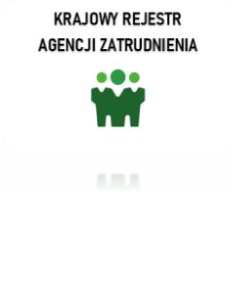 Blisko 13% wszystkich zarejestrowanych agencji zatrudnienia w Polsce to agencje z województwa wielkopolskiego. Wielkopolska, niezmiennie od wielu lat, zajmuje drugie miejsce w kraju, po województwie mazowieckim, pod względem liczby zarejestrowanych agencji. Na koniec 2023 r. w Wielkopolsce funkcjonowało 1 112 agencji zatrudnienia. Legalność działania agencji zatrudnienia, jako działalności regulowanej opartej na zasadach zawartych w ustawie o promocji zatrudnienia i instytucjach rynku pracy, potwierdzana jest przez wydanie, na wniosek podmiotu chcącego prowadzić taką działalność, certyfikatu. W zakresie obsługi Krajowego Rejestru Agencji Zatrudnienia, poza wydawaniem certyfikatów, jest również obsługa wniosków 
o wykreślenia, sprawozdawczość oraz kontrola podmiotów w zakresie przestrzegania warunków prowadzenia agencji zatrudnienia. W 2023 r. zaplanowano łącznie 61 kontroli - przeprowadzono 39 kontroli w siedzibie agencji (w tym w podmiotach, co do których występowały nieprawidłowości), wobec pozostałych podjęto działania kontrolne, jednak ostatecznie kontrole nie odbyły się. Jednym z powodów było wykreślenie się agencji z KRAZ, wniosek o zmianę terminu kontroli, brak odbioru zawiadomienia o zamiarze przeprowadzenia kontroli oraz brak obecności osoby reprezentującej podmiot. Ponadto, w zakresie kontroli agencji zatrudnienia, WUP w Poznaniu współpracuje z Państwową Inspekcją Pracy celem przestrzegania warunków prowadzenia działalności.Wzorem lat ubiegłych, w 2023 r. WUP w Poznaniu zorganizował spotkanie on-line dla nowo zarejestrowanych agencji, aby przybliżyć i wyjaśnić zagadnienia związane z przepisami dotyczącymi prowadzenia agencji, a także obowiązków rejestrowych, w tym związanych z kontrolą i sprawozdawczością roczną.Dzięki wypracowanej przez lata pozycji na rynku pracy oraz współpracy z partnerami, agencje zatrudnienia zaspokajają wiele aktualnych potrzeb klientów rynku pracy.Pośrednictwo międzynarodoweW 2023 r. WUP w Poznaniu w ramach sieci EURES realizował 457 ofert pracy, w ramach których oferowano 2 501 wolnych miejsc pracy, przeprowadzono również procedurę rekrutacyjną na sezon 2024 dla pracodawcy hiszpańskiego na stanowisko: animator czasu wolnego / animator sportowy. Działanie skierowano do osób bezrobotnych i poszukujących pracy. Pracodawca hiszpański oferował 25 miejsc pracy, a nabór do firmy jest nadal realizowany w trybie on-line.WUP w Poznaniu udzielił również wsparcia w procedurze rekrutacyjnej: tłumaczenie i realizacja ofert pracy dla Miejskiego Przedsiębiorstwa Komunikacyjnego w Poznaniu (kierowca autobusu oraz elektromonter sieci i kabli) dla kandydatów z UE/EOG.Usługami w ramach sieci EURES objęto w 2023 r. 1 805 bezrobotnych i poszukujących pracy (obywatele Polski, UE lub EFTA oraz obywatele Ukrainy). W ramach zadania udzielano głównie porad w zakresie poszukiwania pracy w UE/EOG oraz warunków życia i pracy w poszczególnych państwach należących do Wspólnoty. W przypadku cudzoziemców najczęściej byli to Hiszpanie. Natomiast spośród mieszkańców państw spoza UE/EOG najczęściej byli to obywatele Ukrainy. Należy zwrócić uwagę, że rekrutacje dla pracodawców zagranicznych realizowane są jedynie wtedy, gdy są neutralne lub korzystne dla lokalnego rynku. WUP w Poznaniu uczestniczył w Dniach Pracodawców 2023 realizowanych w ramach Europejskiego Tygodnia Umiejętności Zawodowych. Jednymi z elementów powyższych działań była realizacja: warsztatu pt. „Rozmowa kwalifikacyjna z pracodawcą - zasady skutecznej autoprezentacji”, spotkania pt. „Assessment Centre, czyli co czeka kandydatów po rozmowie kwalifikacyjnej?”, grupowej porady zawodowej pt. „Bilans umiejętności i kompetencji”, organizowanej przez pracowników Oddziału Zamiejscowego WUP w Koninie,spotkania informacyjnego dla młodzieży pt. „Przygotowanie do wejścia na rynek pracy” 
i badania predyspozycji zawodowych z wykorzystaniem testów pt. „Najlepszy zawód dla mnie”, organizowanych przez pracowników Oddziału Zamiejscowego WUP w Lesznie.Ponadto, w organizacji Dni Pracodawców 2023, uczestniczyły Powiatowe Urzędy Pracy w: Czarnkowie, Jarocinie, Kaliszu, Kępnie, Lesznie, Międzychodzie, Nowym Tomyślu, Ostrowie Wielkopolskim, Pile, Pleszewie, Szamotułach, Śremie, Turku, Wągrowcu, Wrześni oraz Złotowie.Przedstawiciele WUP Poznań w 2023 r. w ramach sieci EURES również brali udział w spotkaniu 
oraz szkoleniu w Wielkopolskim Urzędzie Wojewódzkim w Poznaniu dotyczących przeciwdziałania handlowi ludźmi.Dodatkowo WUP w Poznaniu kontynuował działania informacyjne dotyczące unijnego projektu pilotażowego „EU-Talent Pool”, skierowanego do obywateli państw trzecich - obywateli Ukrainy w związku 
z wybuchem wojny na Ukrainie w 2022 r.Partnerstwo na Rzecz Rozwoju Wielkopolskiego Rynku PracyW ramach Partnerstwa na Rzecz Rozwoju Wielkopolskiego Rynku Pracy, utworzonego w 2012 r. wspólnie przez instytucje samorządowe i rządowe oraz przedstawicieli pracodawców i pracowników, dnia 
10 października 2023 r. WUP w Poznaniu zorganizował konferencję pt. Umieć czy nie umieć…? Nowe umiejętności - nowe możliwości? Kształcenie ustawiczne nabiera szczególnego znaczenia ze względu na niekorzystne trendy demograficzne oraz dynamiczne zmiany w globalnej gospodarce, w tym rozwój nowoczesnych technologii. Nowe umiejętności i aktualna wiedza to szansa na utrzymanie zatrudnienia, znalezienie lepszej pracy, jak również forma samorozwoju oraz aktywności społecznej.Koordynacja Systemów Zabezpieczenia Społecznego WUP w Poznaniu zajmuje się również koordynacją systemów zabezpieczenia społecznego. W 2023 r. 572 osoby skorzystały z prawa transferu zasiłku dla bezrobotnych, rejestrując się jako osoby poszukujące pracy w powiatowych urzędach pracy na terenie województwa wielkopolskiego. Podobnie jak w poprzednich latach, zasiłek najczęściej transferowany był z Niemiec i Holandii. Ponadto, wydano 2 495 decyzji administracyjnych na zasadach koordynacji systemów zabezpieczenia społecznego.Opracowywanie analiz dotyczących rynku pracyW 2023 r. przygotowano opracowania na temat rynku pracy. Ocena sytuacji na wielkopolskim rynku pracy i realizacji zadań w zakresie polityki rynku pracy w 2022 roku jest dokumentem zawierającym m. in. analizę regionalnego rynku pracy, stan bezrobocia, efekty realizacji programów rynku pracy w województwie wielkopolskim, finansowanych z FP i EFS, informacje na temat poradnictwa zawodowego i pośrednictwa pracy 
w kraju i za granicą oraz zatrudnienia cudzoziemców. Bezrobotni z niepełnosprawnością w Wielkopolsce w 2022 roku ilustrujące sytuację bezrobotnych z niepełnosprawnościami na rynku pracy. Prezentuje ono, jak stopień niepełnosprawności wpływa na możliwości znalezienia pracy, jakie instrumenty rynku pracy wybierane są przy aktywizacji zawodowej tej szczególnej grupy oraz ich efektywność. Zwolnienia grupowe w Wielkopolsce w 2022 roku zawierające analizę zgłoszonych 
i dokonanych zwolnień grupowych oraz ich podział ze względu na m. in. wielkość zgłoszeń 
i zwolnień, zróżnicowanie terytorialne oraz charakter działalności pracodawcy. Analiza efektywności podstawowych form aktywizacji zawodowej w Wielkopolsce 
w 2022 r. przedstawiające ocenę wskaźników efektywności zatrudnieniowej i kosztowej podstawowych form aktywizacji zawodowej uzyskanych przez powiatowe urzędy pracy Wielkopolski w ramach katalogu ogłaszanego corocznie przez resort pracy. Poniżej przedstawiono kilka najważniejszych konkluzji każdego z wyżej wymienionych dokumentów: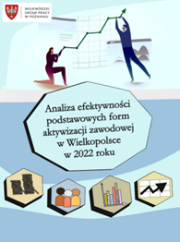 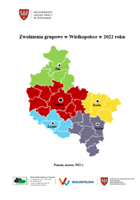 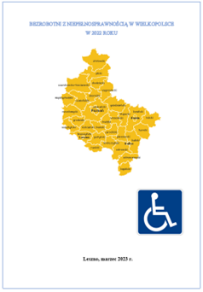 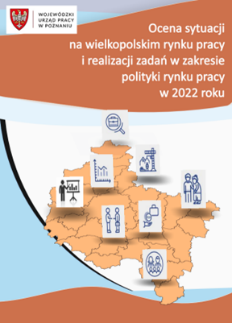 Ponadto WUP w Poznaniu przygotował: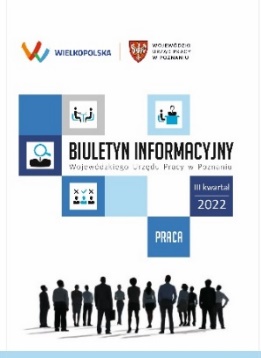 Biuletyn Informacyjny WUP w Poznaniu (kwartalnie) oraz miesięczne raporty statystyczne. Dokumenty te zawierają wyniki badań statystyki publicznej 
w zakresie stanu bezrobocia dla powiatów Wielkopolski. Regularnie prowadzona sprawozdawczość z zakresu bezrobocia rejestrowanego pozwala na stale monitorowanie zmian w poziomie i strukturze regionalnego bezrobocia. 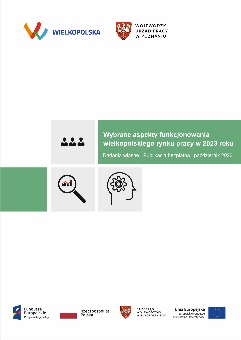 raport zawierający badania i analizy własne Urzędu Wybrane aspekty funkcjonowania wielkopolskiego rynku pracy w 2023 roku. Opracowanie zawiera 3 analizy dotyczące zróżnicowanej tematyki: stanu przedsiębiorczości w regionie, ze szczególnym uwzględnieniem trwałości zakładanych działalności gospodarczych, wyniki badania osób rejestrujących się jako bezrobotne, strefy usług szkoleniowych w regionie na bazie danych Rejestru Instytucji Szkoleniowych. Każdy z tych raportów ujmuje inny aspekt funkcjonowania zawodowego, daje wiedzę na temat skali danego zjawiska w regionie czy wyzwań w tym zakresie.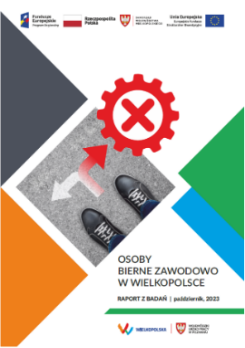 badanie Osoby bierne zawodowo w Wielkopolsce, poświęcone niewykorzystanym zasobom rynku pracy. Szczególny nacisk w badaniu położono na identyfikację problemów i barier 4 grup biernych: osób młodych niepracujących ze względu na zniechęcenie lub naukę, osób 
z niepełnosprawnościami, biernych ze względu na obowiązki rodzinne oraz osób w wieku emerytalnym. Wszystkie te grupy stanowią rezerwuar zasobów pracy, jednak wymagają odrębnego podejścia w zakresie rodzaju wsparcia czy dostosowania warunków pracy. Badanie pozwoliło na bliższe poznanie tych grup oraz stworzenie rekomendacji odnośnie możliwości ich wsparcia.WUP w Poznaniu prowadził również stały monitoring poziomu bezrobocia i zatrudnienia w regionie, 
a realizowane badania dostarczające informacji o zjawiskach występujących na wielkopolskim rynku pracy wspierały realizację polityki zatrudnienia w regionie.Wzrost i poprawa wykorzystania kapitału ludzkiego na rynku pracyWpływ edukacji na rynek pracyOpracowania dotyczące edukacji w regionie oraz zapotrzebowania na zawody i kompetencje 
na lokalnym rynku pracyW 2023 r. przygotowano raport Absolwenci rocznik 2021/2022, który przedstawia wybierane przez uczniów w Wielkopolsce szkoły i kierunki kształcenia oraz ich dopasowanie do potrzeb lokalnego rynku pracy. Dokument składa się z dwóch części: I: absolwenci szkół ponadpodstawowych oraz ich sytuacja w 31 powiatach województwa, II: absolwenci wielkopolskich uczelni wyższych oraz ich ekonomiczne losy na rynku pracy. Dodatkowo, w celu przybliżenia oferty edukacyjnej na poszczególnych lokalnych rynkach pracy, wykorzystano wyniki badania Barometr Zawodów w każdym z powiatów. Opracowanie ma przyczynić się do poszerzenia współpracy szkół i organów prowadzących szkoły z lokalnymi przedsiębiorcami, w celu tworzenia podstaw jak najbardziej adekwatnego dopasowania oferty edukacyjnej do potrzeb rynku pracy. Dokument pełni również istotną rolę dla uczniów i rodziców wyborze szkoły, dostosowanej do indywidualnych planów zawodowych. W roku szkolnym 2021/2022 w województwie wielkopolskim w szkołach ponadpodstawowych naukę ukończyło 44 834 absolwentów, w tym 22 714 kobiet. W roku 2021/2022 w stosunku do danych z ubiegłorocznego raportu odnotowano wzrost liczby absolwentów we wszystkich typach szkół, najwięcej 
w szkołach branżowych (o 6 038 osób) i szkołach policealnych (o 1 091). Do wzrostu liczby absolwentów w szkołach branżowych przyczynili się absolwenci 
II stopnia, którzy pojawili się w tegorocznej analizie po praz pierwszy. 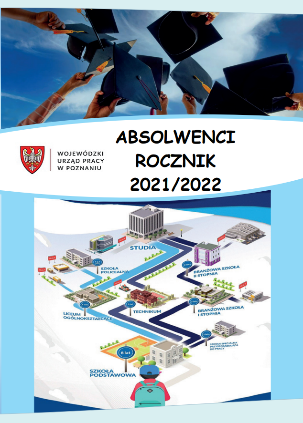 Ogółem w rejestrach PUP na koniec 2022 r. pozostało 2 391 absolwentów, z czego najwięcej z nich ukończyło szkoły branżowe I i II stopnia 
(1 213 osób). Porównując ukończone kierunki kształcenia z zapotrzebowaniem zgłaszanym w ramach badania Barometr Zawodów 2023 w większości powiatów wybierane kierunki kształcenia pokrywają się z aktualnymi potrzebami rynku pracy. W wielu powiatach Wielkopolski, nie brakuje osób wykształconych, lecz brak im odpowiedniego przygotowania do wykonywania wyuczonego zawodu. Uczelnie wyższe, w ramach studiów stacjonarnych i niestacjonarnych, ukończyło 28 235 osób, 
w tym 17 445 absolwentek. W porównaniu do roku akademickiego 2020/2021 nastąpił minimalny spadek absolwentów, o 541 osób. Najwięcej absolwentów ukończyło uczelnie publiczne, tj. 19 607 osób, wśród nich najwięcej wybrało studia w trybie stacjonarnym, aż 77,7%. Absolwentów szkół niepublicznych było zdecydowanie mniej, tj. 8 628 osób. Zdecydowana większość absolwentów, aż 76,2%, wybrała nauczanie w trybie niestacjonarnym. Podobnie jak w roczniku 2020/2021, wśród absolwentów uczelni publicznych największą popularnością cieszyły się kierunki: pedagogika oraz informatyka, natomiast w uczelniach niepublicznych najwięcej osób ukończyło zarządzanie i logistykę. Niestety, najczęściej wybierane kierunki: pedagogika (uczelnie publiczne), zarządzanie i logistyka (uczelnie niepubliczne) dominowały wśród największej liczby bezrobotnych. Jednak wysokość wskaźnika bezrobocia absolwentów tych kierunków studiów nie była znacząca.   Na koniec 2022 r. w powiatowych urzędach pracy zarejestrowanych było 294 bezrobotnych absolwentów. Jak wynika z analizy sytuacji absolwentów uczelni wyższych, a dokładnie z monitoringu Ekonomicznych Losów Absolwentów (ELA) rocznika 2020/2021, niezmiennie, posiadanie doświadczenia 
w trakcie studiów oraz wybór odpowiedniej uczelni wyższej, daje absolwentom lepsze perspektywy zarobkowe i niższe ryzyko bezrobocia w porównaniu do absolwentów bez doświadczenia w pracy, którzy to znacznie częściej rejestrowali się w powiatowych urzędach pracy.Dla efektywnych działań w ramach realizacji Celu 2 Wzrost i poprawa wykorzystania kapitału ludzkiego na rynku pracy niezbędne są informacje na temat oczekiwań rynku pracy od pracowników, działań pracodawców w tym zakresie oraz aktywności edukacyjnej mieszkańców. Monitorowanie wykorzystania 
i rozwoju kapitału ludzkiego na potrzeby rynku pracy przez WUP w Poznaniu w 2023 r. polegało na: 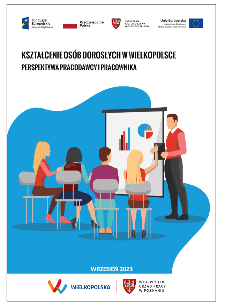 realizacji badania Kształcenie osób dorosłych w Wielkopolsce - perspektywa pracodawcy i pracownika. Przeprowadzone ankiety wskazują na zróżnicowanie aktywności edukacyjnej dorosłych mieszkańców regionu ze względu na ich wiek i wykształcenie. Aktywność edukacyjna ma podłoże głównie zawodowe. Choć zarówno pracownicy, jak i pracodawcy, widzą konieczność stałego rozwoju, niemniej nie jest to zawsze możliwe. Badanie pokazuje najczęściej wybierane formy kształcenia ustawicznego, bariery 
w podejmowaniu rozwoju oraz rolę szkoleń dla wielkopolskich pracodawców.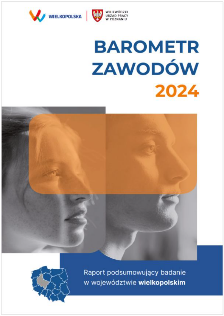 realizacji badania Barometr Zawodów, będącego krótkoterminową, ekspercką prognozą zapotrzebowania na zawody na regionalnym i powiatowych rynkach pracy. Jego efektem jest wskazanie zawodów deficytowych, w których występuje problem z pozyskaniem pracowników, co pozwala na określenie m.in. pożądanych kierunków szkoleń i kształcenia zawodowego. 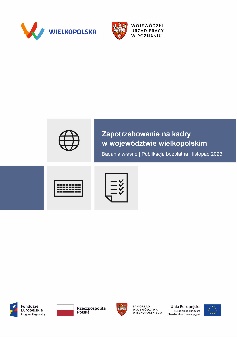 opracowaniu raportu z badań własnych Zapotrzebowanie na kadry 
w województwie wielkopolskim. Zawiera analizy ofert pracy publikowanych różnymi kanałami rekrutacyjnymi, dzięki czemu możliwe było poznanie zapotrzebowania na różne grupy zawodowe. Analizy uwzględniały oferty pracy zgłaszane do PUP, realizację ofert pracy przez agencje zatrudnienia, oferty pracy w Internecie oraz zapotrzebowanie na pracowników w sektorze publicznym.monitoringu internetowych ofert pracy zgłaszanych w województwie wielkopolskim (zgodnie 
z metodologią MRiPS).Wojewódzka Rada Rynku Pracy w Poznaniu (WRRP)WRRP w Poznaniu jest organem opiniodawczo-doradczym marszałka województwa w sprawach polityki rynku prac i pełni ważną rolę polegającą na włączeniu partnerów rynku pracy w proces monitorowania regionalnej polityki rynku pracy, stanowiąc ważny element dialogu społecznego prowadzonego 
w Wielkopolsce.Rok 2023 łączył koniec 4-letniej kadencji WRRP w Poznaniu, przypadającej na lata 2019 -2023 oraz początek funkcjonowania obecnej kadencji 2023-2027, której inauguracja miała miejsce 28 kwietnia 2023 r. 
W skład Rady weszło 23 wybranych przedstawicieli strony związkowej, pracodawców oraz organizacji rolniczych i pozarządowych. Do Rady nowej kadencji dołączyli nieobecni dotychczas przedstawiciele pracodawców: Związku Pracodawców Business Centre Club i Federacji Przedsiębiorców Polskich. Jednym z zadań WRRP w Poznaniu jest oddziaływanie na kształcenie, zgodnie z potrzebami rynku pracy, szkolenie zawodowe oraz zatrudnienie w województwie, m. in. poprzez wydawanie opinii na temat zasadności kształcenia w danym zawodzie w wielkopolskich szkołach branżowych, technikach i szkołach policealnych. WRRP w Poznaniu w 2023 r. podjęła łącznie 82 uchwały, w tym zakresie. Wśród tematyki posiedzeń Rady znalazły się kwestie dotyczące, m. in., ogólnej oceny sytuacji na wielkopolskim rynku pracy oraz obserwowanych zmian w obszarze polityki zatrudnienia, warunkowanych 
w szczególności społeczno-ekonomicznymi konsekwencjami wzrostu inflacji po pandemii COVID-19 
i rosyjskiej agresji w Ukrainie Ponadto, WRRP w Poznaniu, w dniu 6 grudnia 2023 r., przyjęła Stanowisko w sprawie działań na rzecz aktywnego wsparcia pracowników z obszaru „srebrnej gospodarki”. WRRP w Poznaniu wyszła z inicjatywą wsparcia działań związanych z zaspokojeniem potrzeb kadrowych lokalnych pracodawców, np. m. in. przez utrzymanie lub przywrócenie na rynek pracy osób, które zakończyły okres podstawowej aktywności zawodowej, a jednocześnie zgłaszają chęć dalszego świadczenia pracy. Rada w swoim Stanowisku podkreśliła, że wypracowane na przestrzeni wielu lat pracy zawodowej, często unikatowe umiejętności i kwalifikacje „srebrnych pracowników”, stanowią cenny zasób, którego wykorzystanie może mieć duże znaczenie dla całego rynku pracy w regionie. Ponadto Rada zwróciła się do decydentów wielkopolskich powiatów z apelem 
o upowszechnianie i promowanie działań aktywizujących „srebrnych pracowników” jako grupy uzupełniającej dotychczasowy rezerwuar kadrowy w ramach wielokierunkowych, zaproponowanych w Stanowisku, inicjatyw, wspierających mechanizmy aktywizacji osób, które zakończyły aktywność zawodową. Na uwagę zasługuje także inicjatywa organizacji wyjazdowego posiedzenia plenarnego WRRP 
w Poznaniu, przeprowadzonego w dniu 26 września 2023 r. w Zespole Szkół Technicznych w Tarnowie Podgórnym. W ramach tego przedsięwzięcia zaprezentowany został model współpracy w zakresie pozyskiwania kadry nauczycielskiej praktycznej nauki zawodu, połączony ze zwiedzaniem placówki. Spotkanie uwidoczniło rolę współpracy z lokalnymi pracodawcami przy tworzeniu siatki nauczanych zawodów oraz zatrudnienia instruktorów praktycznej nauki zawodu, wywodzących się z lokalnych firm, przekazujących uczniom bogate doświadczenie zawodowe. Posiedzenie wyjazdowe umożliwiło poszerzenie perspektywy merytorycznej prac Rady, obejmującej opiniowanie kierunków kształcenia zawodowego w Wielkopolsce. Podnoszenie kwalifikacji doradców zawodowych 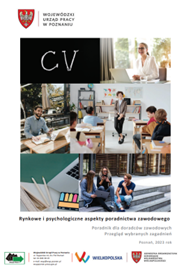 Cel 2 Wzrost i poprawa wykorzystania kapitału ludzkiego na rynku pracy był również realizowany poprzez poprawę jakości edukacji i kształcenia, w tym dopasowanie do potrzeb rynku pracy oraz wzrost kompetencji osób dorosłych i ich udziału w kształceniu ustawicznym. Systematyczne podnoszenie kwalifikacji 
w branży doradczej jest niezbędne do świadczenia wysokiej jakości wsparcia osobom, które odczuwają trudności na rynku pracy. Jedną z form nauki jest samokształcenie. 
W tym celu WUP w Poznaniu kontynuował działalność wydawniczą i przygotował kolejny poradnik dla doradców zawodowych pt. Rynkowe i psychologiczne aspekty poradnictwa zawodowego. Ostatnie lata to szereg nowych wyzwań na rynku pracy - postęp technologiczny 
i związana z nim cyfryzacja różnych dziedzin życia społecznego, zmiany w funkcjonowaniu firm będące konsekwencją okresu pandemii, konflikt zbrojny za wschodnią granicą Polski i związane z tym wszystkim narastające poczucie niepewności. Skoro z nowymi wyzwaniami mierzą się klienci, to i doradcy stają przed wyzwaniem rozwijania swojego warsztatu. Żeby rozmawiać z klientami o ich zawodowych problemach, trzeba przede wszystkim przyjrzeć się tym trudnościom, zobaczyć je w szerszej perspektywie. Żeby pomagać w ich rozwiązaniu, trzeba kierować się empatią, zrozumieniem i korzystać z rzetelnych, sprawdzonych metod pracy. Rozmowa z drugą osobą potrzebującą wsparcia to ciekawe, twórcze i jednocześnie trudne wyzwanie. Jak sobie z nim można poradzić? Jak z perspektywy doradcy wygląda aktualnie spotkanie z klientem? Jakimi zasadami warto kierować się podczas rozmów? To właśnie między innymi te kwestie stały się przyczynkiem do przygotowania publikacji o współczesnym poradnictwie zawodowym dla doradców z wielkopolskich urzędów pracy. Poradnik to zbiór refleksji o pomaganiu. W 2023 r. rozdystrybuowano jego 300 egzemplarzy wśród pracowników wielkopolskich urzędów pracy.Ponadto, w 2023 r. w odpowiedzi na zgłoszone zapotrzebowanie ze strony PUP Śrem i PUP Czarnków oraz jego filii w Trzciance i Wieleniu na konkretne metody pracy z osobami bezrobotnymi, przeprowadzono dwa szkolenia on-line: Kwestionariusz Zainteresowań Zawodowych KZZ - dwudniowe szkolenie dla PUP Czarnków 
i jego filii;Program „Szukam pracy” - trzydniowe szkolenie dla PUP Śrem. Szkolenia zostały wysoko ocenione zarówno pod względem merytorycznym, jak i organizacyjnym. 
W ich efekcie pracownicy ww. urzędów uzyskali uprawnienia do stosowania konkretnych metod doradczych.Poradnictwo zawodowe odgrywa ważną rolę w kształtowaniu postaw i rozwijaniu umiejętności. Dobrze jeśli przybiera ono formę poradnictwa całożyciowego, a jego realizacja dostosowana jest do etapu edukacji bądź kariery, na którym znajduje się człowiek. Każdy etap doradztwa jest ważny, dlatego już na wczesnym etapie wyspecjalizowane jednostki WUP w Poznaniu podejmują współpracę ze szkołami, 
i przekazują młodzieży szkolnej wiedzę o współczesnym rynku pracy. Przykładowe tytuły zajęć realizowanych na rzecz dzieci i młodzieży: „Jak dobrze wybrać ścieżkę edukacji”, „ABC rynku pracy”, „ABC przedsiębiorczości”, „Mój pierwszy pracodawca”, „Kampania informacyjna sieci EURES - Praca dla młodych”. Od wielu już lat obserwuje się duże zainteresowanie wielkopolskich szkół współpracą 
z WUP w Poznaniu. Spotkania z uczniami pomagają im poznać świat zawodów przez zabawę, dyskusję, kreatywne, praktyczne ćwiczenia. Doradcy starają się pokazać młodym, że błędnie podjęta decyzja o wyborze kierunku nauki nie przekreśla możliwości dokonania zmiany w przyszłości, jednak świadomość własnych predyspozycji i zainteresowań oraz rzetelna wiedza o rynku pracy, znacząco zwiększają prawdopodobieństwo powodzenia. Zajęcia grupowe dla uczniów cieszyły się dużym zainteresowaniem. W 2023 r. przeprowadzono 34 spotkania grupowe dla 777 uczniów oraz 107 indywidualnych spotkań o charakterze informacyjnym. 
Z oferty spotkań o rynku pracy i edukacji dla dzieci i młodzieży skorzystały w 2023 r. następujące szkoły: Zespół Szkolno - Przedszkolny nr 2 w Poznaniu, Szkoła Podstawowa nr 7 w Poznaniu, Szkoła Podstawowa 
nr 80 w Poznaniu, Szkoła Podstawowa nr 1 w Mosinie, XII Liceum Ogólnokształcącego w Poznaniu, XXXVII Liceum Ogólnokształcącego z Oddziałami, Specjalny Ośrodek Szkolno - Wychowawczy (szkoła branżowa 
I stopnia) w Kaliszu, III Liceum Ogólnokształcące w Ostrowie Wielkopolskim, IV Liceum Ogólnokształcące 
w Kaliszu, Zespół Szkół Ekonomicznych w Kaliszu, III Liceum Ogólnokształcące w Koninie, Zespół Szkół Ponadpodstawowych im. F. Ratajczaka w Kościanie, Specjalny Ośrodek Szkolno - Wychowawczy w Rydzynie, Szkoła Podstawowa Towarzystwa Salezjańskiego w Lesznie.Doradcy zawodowi z WUP w Poznaniu organizowali również zajęcia grupowe dla osób powyżej 
18 roku życia (149 spotkań), zainteresowanych wiedzą o regionalnym i lokalnym rynku, tematyką przedsiębiorczości, predyspozycji osobowościowo - zawodowych, bilansem kompetencji, a także przygotowaniem do spotkań z pracodawcami podczas rekrutacji, skuteczną komunikacją i radzeniem sobie ze stresem.W 2023 r. mieszkańcy Wielkopolski, tak jak w latach ubiegłych, mieli do dyspozycji bogatą bazę informacyjną - Rejestr Instytucji Szkoleniowych, prowadzony przez WUP w Poznaniu. Osoby zainteresowane podnoszeniem swoich kwalifikacji zawodowych mogły korzystać z corocznie aktualizowanych danych na platformie STOR (System Teleinformatycznej Obsługi Rejestrów PSZ). W 2023 r. w RIS zaktualizowano dane 1 261 instytucji szkoleniowych i wpisano 354 nowe podmioty.Krajowy Fundusz Szkoleniowy (KFS)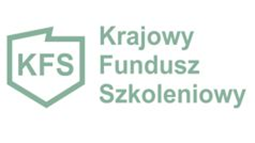 W ramach limitu środków KFS przyznano dla Wielkopolski na rok 2023 kwotę 21 339 000 zł. WUP w Poznaniu dokonał jej podziału pomiędzy poszczególne samorządy powiatowe Wielkopolski. Wielkopolska należy do najbardziej aktywnych regionów w zakresie pozyskiwania środków z rezerwy KFS. Wszystkie powiaty miały do dyspozycji łącznie kwotę 9 733 900 zł. 
31 samorządów powiatowych Wielkopolski dysponowało łącznie kwotą: 31 072 900 zł. WUP w Poznaniu monitorował wydatkowanie środków poprzez obowiązujące sprawozdania. Dokonywano również przesunięć finansowych pomiędzy powiatowymi urzędami pracy poprzez wykorzystanie ustawowych narzędzi, aby jak najefektywniej wykorzystać posiadane środki.Wielkopolska należy do regionów aktywnie pozyskujących środki z KFS, co ważne łącząc to 
z efektywnością ich wykorzystania. W 2023 r. zagospodarowano 97,4% dostępnej kwoty, co pozwoliło przeszkolić 14 711 pracujących Wielkopolan. Podobnie jak w latach ubiegłych, najwięcej środków finansowych przeznaczono na finansowanie działań w ramach priorytetu związanego z kształceniem ustawicznym w zawodach deficytowych (59%). Blisko 25% środków wykorzystano na finansowanie kursów i szkoleń w ramach kształcenia ustawicznego 
w obszarach/branżach kluczowych dla rozwoju powiatu/województwa wskazanych w dokumentach strategicznych/planach rozwoju. WUP w Poznaniu zrealizował również kampanię promocyjną KFS, która obejmowała m. in. kampanię billboardową w Internecie oraz emisję ogłoszeń promocyjnych w radiu, prasie oraz telewizji. IV. PodsumowaniePrzewidziane Planem działania na rok 2023 zostały zrealizowane i stanowią elementy składające się na całość inicjatyw będących zadaniami samorządu województwa na rzecz kreowania kierunków rozwoju regionalnego rynku pracy. Niektóre z planowanych działań, związane z doradztwem zawodowym, zostały przniesione na rok 2024, w związku ze zmianą harmonogramu realizacji zadań przewidzianych początkowo 
w roku 2023.Pomimo zmian gospodarczych, będących bardzo często wynikiem procesów o charakterze globalnym, skutkujących m.in. obniżeniem tempa wzrostu gospodarczego, obecna sytuacja na wielkopolskim rynku pracy jest stabilna, a podstawowe wskaźniki opisujące jego kondycję na koniec 2023 r. były optymistyczne. Stopa bezrobocia rejestrowanego w regionie utrzymywała się na niskim poziomie, tj. 3,0% i w okresie od stycznia do grudnia 2023 r. zmniejszyła się o 0,2 pkt proc. Również bezrobotni chętnie podejmowali zatrudnienie i był to główny filar wyłączeń z ewidencji w Wielkopolsce (53% ogółu odpływu z bezrobocia w 2023 roku wobec 48% w 2022 r.). Przedsiębiorcy nadal mieli możliwość korzystania ze środków Krajowego Funduszu Szkoleniowego 
w celu utrzymania pozycji firmy na rynku i stanu zatrudnienia. Dzięki wsparciu finansowemu KFS udało się przeszkolić 14 711 pracujących Wielkopolan. Ponadto, w ramach środków Funduszu Pracy w 2023 r. zaktywizowano 16 965 osób bezrobotnych. Wartość ta jest co prawda mniejsza o 5 545 osób w porównaniu do roku 2022, jednak wynika ona głównie z mniejszej liczby wnoszonych przez pracodawców ofert pracy, obawami samych bezrobotnych przed podejmowaniem własnej działalności gospodarczej, jak również struktury osób zarejestrowanych w urzędach pracy, wśród których dominują osoby długotrwale bezrobotne, których proces aktywizacji jest szczególnie wymagający. Rok 2023 był okresem jednoczesnego zamykania programów współfinansowanych z Europejskiego Funduszu Społecznego na lata 2014-2020 i wprowadzania pierwszych działań w ramach programu Fundusze Europejskie dla Wielkopolski 2021-2027, współfinansowanego z EFS+. Kolejna perspektywa środków europejskich pozwoli na dalsze wspieranie wielkopolskiego rynku pracy poprzez zastosowanie szerokiego wachlarza działań stymulujących wzrost zatrudnienia. Zwiększająca się w ostatnich latach liczba osób spoza UE/EOG przybywających do Wielkopolski, powoduje konieczność nieustannego poszerzania dostępu do informacji z zakresu procedur, których należy dopełnić przed przyjazdem oraz po przyjeździe do Polski. Konieczne jest bieżące wsparcie osób przybywających do Polski oraz współpraca różnych instytucji i organów, w tym również na rzecz ułatwienia wejścia na lokalny rynek pracy. W tym celu szerokiemu gronu klientów, a zwłaszcza uchodźcom, świadczona była usługa doradztwa zawodowego.Aby prawidłowo reagować na zmiany zachodzące w gospodarce, w tym również w obszarze zatrudnienia, niezbędny jest stały monitoring zjawisk i procesów wpływających na jego funkcjonowanie. Konieczne jest zarówno gromadzenie szeregu danych, a także ich wykorzystanie adekwatnie do pojawiających się wyzwań. Przygotowane przez Wojewódzki Urząd Pracy w Poznaniu opracowania i wydawnictwa służyły m.in. do wykorzystania zgromadzonych informacji w celu szczegółowego zaprezentowania i zanalizowania poszczególnych problemów badawczych w ramach szeroko rozumianego rynku pracy. Mając na względzie powyższe, dla Wielkopolski kluczowym nadal pozostaje wspieranie mechanizmów utrzymujących niską stopę bezrobocia przy jednoczesnej intensyfikacji aktywizacji zawodowej Wielkopolan, wspierania kształcenia ustawicznego oraz podnoszenia jakości i atrakcyjności kształcenia zawodowego, co znalazło odzwierciedlenie w Planie Działań na Rzecz Zatrudnienia w Województwie Wielkopolskim na 2024 rok.